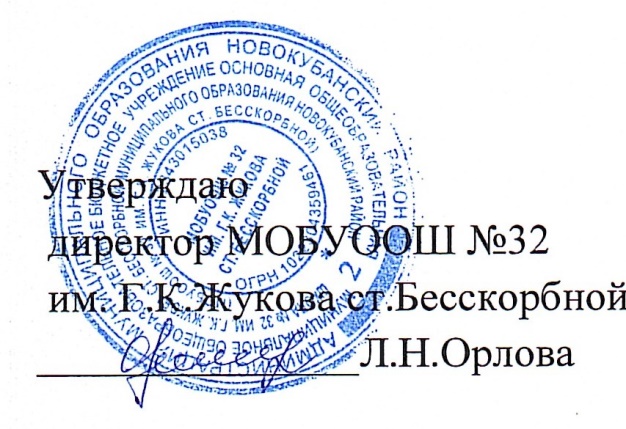 РАСПИСАНИЕучебных   занятий  для 5 - 6  классов  муниципального  общеобразовательного бюджетного  учреждения основной  общеобразовательной школы  №32  им. Г.К. Жукова ст.  Бесскорбной  МО Новокубанский  район    с 13 апреля  2020   г.5 класс6 классПонедельник1МатематикаАнгл.язПонедельник2ИсторияМатематикаПонедельник3ГеографияБиологияПонедельник4ФизкультураРусский языкПонедельник5Русский языкФизкультураПонедельник6Англ.язМузыкаВторник1Технология Русский языкВторник2Родная литератураТехнология Вторник3Русский языкМатематика Вторник4Математика Литература Вторник5Литература География Вторник6ФизкультураИстория Среда1Музыка  Математика Среда2Математика Англ. язСреда3Литература  Русский языкСреда4Русский языкКубановедениеСреда5Математика Математика Среда6Англ. язФизкультураЧетверг1БиологияЛитератураЧетверг2ИЗОРусский языкЧетверг3КубановедениеТехнологияЧетверг4ТехнологияМатематикаЧетверг5Русский языкИЗОЧетверг6ФизкультураПятница1История Русский языкПятница2Физкультура История Пятница3Литература Англ. язПятница4Русский языкЛитература Пятница5Математика Русский языкПятница6Англ.язОбществознание 